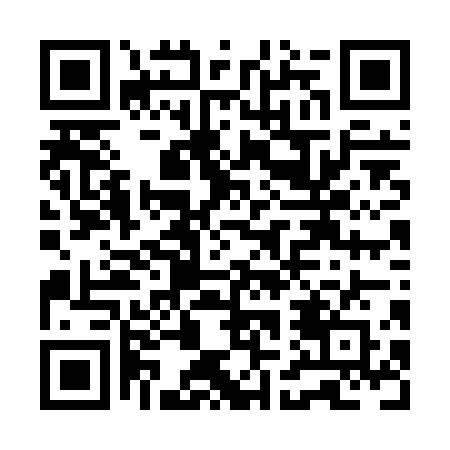 Prayer times for Martins Corners, Ontario, CanadaMon 1 Jul 2024 - Wed 31 Jul 2024High Latitude Method: Angle Based RulePrayer Calculation Method: Islamic Society of North AmericaAsar Calculation Method: HanafiPrayer times provided by https://www.salahtimes.comDateDayFajrSunriseDhuhrAsrMaghribIsha1Mon3:205:171:066:298:5410:522Tue3:205:181:066:298:5410:513Wed3:215:191:066:298:5410:504Thu3:235:191:066:298:5310:505Fri3:245:201:076:298:5310:496Sat3:255:211:076:288:5210:487Sun3:265:211:076:288:5210:478Mon3:275:221:076:288:5210:469Tue3:285:231:076:288:5110:4510Wed3:305:241:076:288:5010:4411Thu3:315:251:076:278:5010:4312Fri3:335:261:086:278:4910:4213Sat3:345:261:086:278:4910:4114Sun3:365:271:086:268:4810:3915Mon3:375:281:086:268:4710:3816Tue3:395:291:086:268:4610:3717Wed3:405:301:086:258:4510:3518Thu3:425:311:086:258:4510:3419Fri3:435:321:086:248:4410:3220Sat3:455:331:086:248:4310:3121Sun3:475:341:086:238:4210:2922Mon3:485:351:086:238:4110:2823Tue3:505:361:086:228:4010:2624Wed3:525:371:086:228:3910:2425Thu3:535:391:086:218:3810:2326Fri3:555:401:086:208:3710:2127Sat3:575:411:086:208:3510:1928Sun3:585:421:086:198:3410:1729Mon4:005:431:086:188:3310:1530Tue4:025:441:086:188:3210:1431Wed4:045:451:086:178:3010:12